Type the title of your paper hereX Y Surname/Last Name1,*, X Y Z Xxxx1, and Z Xxxx1 1Faculty of Earth Science, Universiti Malaysia Kelantan, 17600 Jeli, Malaysia2Malaysian Agricultural Research and Development Institute, 43400 Serdang, Malaysia*Corresponding author: xxx@xxx.edu.myAbstract. Start your abstract here…IntroductionThe first paragraph after a heading is not indented (Body text style) [1]. Example of citation in text [2, 3, 4]. According to Abas et al. [3], some textOther paragraphs are indented (Body text Indented style).Table 1. Summary of surface and groundwater quality in the research area.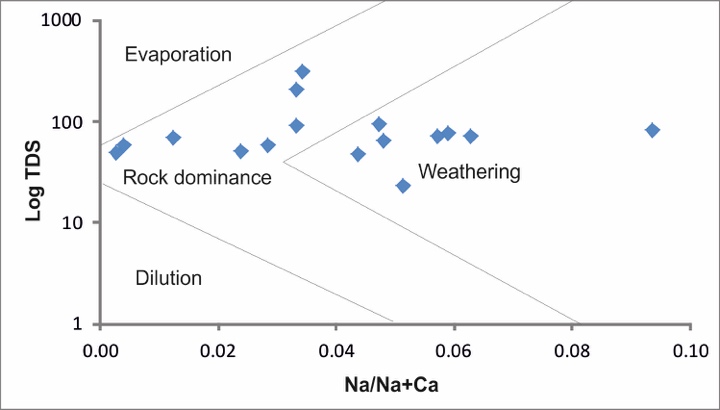 Figure 1. Cations plot in Gibbs diagram. Another section of your paperThe first paragraph after a heading is not indented (Body text style).Other paragraphs are indented (Body text Indented style).A subsectionThe first paragraph after a heading is not indented (Body text style).Other paragraphs are indented (Body text Indented style) . A subsubsection. The paragraph text follows on from the subsubsection heading but should not be in italic. ReferencesHarun S, Uja N and Fikri A H 2015 Water quality and phytoplankton distribution of the lower kinabatangan river catchment, Sabah J. Trop. Res. Sust. Sci. 3 204–07.Richards L A 1954 Diagnosis and improvement of saline alkali soils: agriculture, handbook, US Department of Agriculture, Washington DC.Mangoua M J, Gone D L, Kouassi K A, N’guettia K G, Douagui G A, Savane I and Biemi J 2015  Hydrogeochemical assessment of groundwater quality in the Baya watershed (Eastern of Côte d’Ivoire) African J. Agric. Res. 10 4477–89.BooksReferences to a book should include:Author(s): surname(s) and initial(s)YearFull title (in italics, the initial letter of each significant word should be upper case; note that if a word is hyphenated then both parts should have an initial capital letter; for example, Non-Classical Mechanics)Town of publicationPublisherExample: Whelan C T 2018 Atomic Structure (Bristol: IOP Publishing)Detail of reference style, please visit https://publishingsupport.iopscience.iop.org/questions/style-guide-journal-articles/ ParametersMinimumMaximumMean Standard DeviationWHO (2011)Temperature (°C)2030.926.723.27430 – 35pH5.37.316.390.6666.5 – 8